Муниципальное бюджетное общеобразовательное учреждениесредняя общеобразовательная школа № 86 г. о. СамараТехнологическая карта урока русского языка в 4 классеОбразовательная система «Школа 2100»Выполнила:Толоконцева Татьяна Вячеславовнаучитель начальных классов МБОУ СОШ № 86 г.о.СамараСамара 2015 г.Технологическая карта урока Ф.И.О. учителя: Толоконцева Татьяна ВячеславовнаПредмет: русский языкКласс: 4Четверть: 3Тип урока: Урок объяснения нового материала с использованием ИКТ.При составлении технологической карты  данного урока я использовала материал с сайта «Образовательная система «2100»: http://school2100.com/pedagogam/lessons/beginners-subject.php?SECTION_ID=2335   - урок №99.Тема урокаКак определить спряжение глагола, если окончание ударное.Цель:Развитие умений определять спряжение глагола по ударному личному окончанию.Задачи урокаПознавательные: дать представление о I  и  II спряжении глаголов; познакомить с окончаниями I  и  II спряжения глаголов; сформулировать алгоритм и схему для определения спряжения глаголов; формировать умения различать окончания глаголов I  и  II спряжения.Развивающие: развивать умение спрягать глаголы с ударными окончаниями; развивать связную речь учащихся при устных ответах, в работе с предложением; логическое мышление, память.Воспитательные (мировоззренческие): воспитывать аккуратность, гигиенические правила письма, чувство взаимопомощи, нравственные качества, эмоциональную и эстетическую культуру учащихся.Планируемый результат обученияПознавательные УУД: сформировать умение определять спряжение глагола по ударному личному окончанию.Коммуникативные УУД:  формировать умение слушать, вступать в диалог, участвовать в коллективном обсуждении проблемы, умение аргументировать свое предположение.Регулятивные УУД: формировать способность принимать, сохранять цели и следовать им в учебной деятельности; умение учиться и способность к организации своей деятельности.Личностные УУД: формировать умение принимать внутреннюю позицию  обучающегося на уровне положительного отношения к урокам русского языка, испытывать интерес к различным видам учебной деятельности.Форма проведения урокаФронтальная, работа в парахОбразовательные технологии Здоровьесберегательные, игровые, проблемного обучения, уровневой дифференциацииРесурсы:Основные: Р.Н.Бунеев, Е.В.Бунеева, О.В.Пронина. Русский язык. Учебник для 4 класса, 2 часть. – М.: Баласс, 2013г;Дополнительные: программно – методический комплекс «Академия младшего школьника 1 – 4 класс».Интернет – ресурсы: http://school2100.com/ Этапы урокаДеятельность учителяДеятельность обучающихсяФормирование УУД,ТОУУ (технология оценивания учебных успехов)Ι. Организационный момент. II. Актуализация знаний. 1   2   3    1- Придумано кем-то просто и мудроПри встрече здороваться: «Доброе утро!»- Посмотрели друг на друга и поздоровались, повернулись к гостям и пожелали доброго утра им.- Откройте тетрадь.- Запишите дату.- Напишите «Классная работа».- Выделяем графически все орфограммы, пишем и проговариваем.- И как всегда, отрабатываем с вами каллиграфические навыки. Чистописание: С с  ос  се  см (заглавная буква С, затем строчная буква с и соединения букв: ос-верхнее, се, см-нижнее).- Н а что нужно обратить внимание? (Внимание нужно обратить на соединение букв- нижнее и верхнее).2. Словарная работа.1. Игра «Знаешь ли ты басни И. Крылова?».Учитель читает строчки из басен, а дети должны вставить пропущенные слова.а) Попрыгунья _____________________ лето красное пропела…б) Пускай же говорят ____________________:«Ай, Моська! Знать, она сильна,Что лает на Слона!»в) За что же, не боясь греха,Кукушка хвалит ___________________________?г) Плутовка к дереву на цыпочках подходит,Вертит хвостом, с ______________________ глаз не сводит.– Какие слова записали? Какую орфограмму выделили? Стрекоза, собаки, петух, ворона (слова на слайде вместе с картинками).Ученики посмотрели друг на друга и пожелали друг другу доброго утра.Ученики открывают тетрадь и записывают дату и «Классную работу», выделяя орфограммы.Ученики выполняют работу над чистописанием и работают со словарными словами.Ответы учеников.Ответы учеников.Познавательные УУД1. Развивать умения извлекать информацию из схем, иллюстраций, текстов.2. Представлять информацию в виде схемы.3. Выявлять сущность, особенности объектов.4. На основе анализа объектов делать выводы.5. Обобщать и классифицировать по признакам.6. Ориентироваться на развороте учебника.7. Находить ответы на вопросы в иллюстрации.III. Формулирование проблемы. Мотивация учебной деятельности обучающихся. 1  3  3  - О какой части речи мы говорили на последних уроках русского языка? (О глаголе). - Что мы о нём знаем? (устный рассказ по опорным словам, которые представлены на доске). - Я предлагаю найти эту часть речи в предложениях, выполнив задание.- Откройте нетбуки. Включите «Академию младшего  школьника». Выбираем раздел Орфографический экзамен и выбираем задание «Найди глагол в тексте».- Работаем в парах. Как работать в паре, вы уже знаете.- Правильно выполнив задание, вы получаете грамоту. Кто не получит грамоту, не расстраивайтесь.  Мы  сегодня поработаем и завтра обязательно вернемся к этому.На доске записаны символы (цифры и буквы):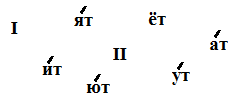 – Соедините стрелками нужные цифры и буквы и сформулируйте цель урока. - Уточните, какое это окончание. - Подумайте, какова же тема урока? («Как определить спряжение глагола, если окончание ударное»).Научиться определять спряжение глагола по окончанию. Ответы учеников.Коммуникативные УУД1. Развивать умение слушать и понимать других.2. Строить речевое высказывание в соответствии с поставленными задачами. 3. Оформлять свои мысли в устной форме.4. Уметь работать в паре.IV. Развитие учебно – языковых и речевых умений.. 4   5   6  1  3   21. – Чтобы определить спряжение глагола с ударным личным окончанием, можем воспользоваться опорными словами.Учитель записывает опорные слова на доске: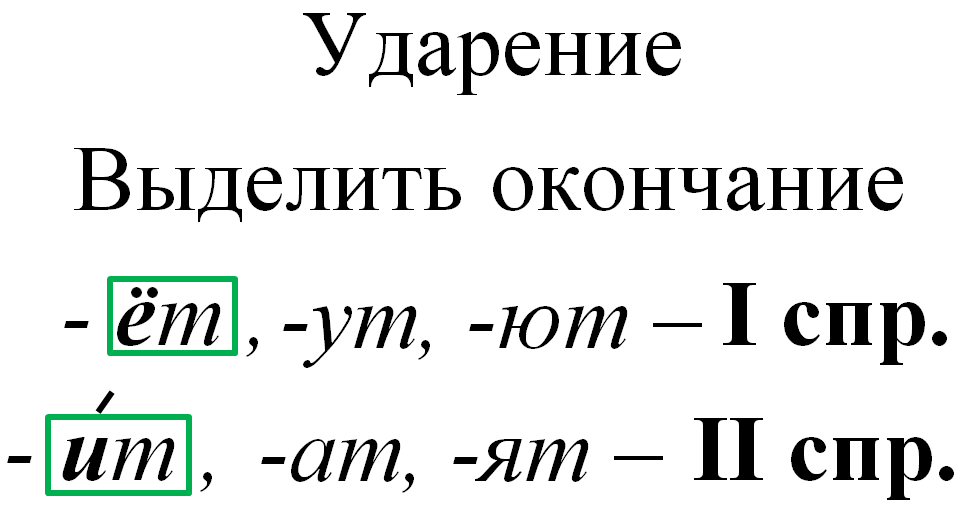 1.  Работа в учебнике.- А теперь поработаем в учебнике и попробуем применить наши знания при выполнении заданий.2. Упр. 251.- Прочитайте отрывки из стихотворений И.А.Бунина.- Найдите и подчеркните все глаголы в настоящем времени, поставьте ударение.- Для выполнения задания нужно вспомнить, на какие вопросы отвечают глагола настоящего времени. (Что делает? Что делают?)- Давайте проверим, какие глаголы настоящего времени вы нашли.- А теперь выпишите в тетрадь глаголы только с ударным окончанием. - Проверяем. -  Поставьте ударение, выделите окончания, определите спряжение.- Пользуйтесь опорными словами, которые представлены на доске. 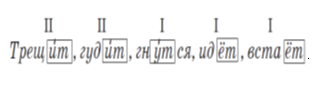 Физминутка.- Продолжаем тренироваться и выполняем упражнение 252.3. Упр. 252 .- Прочитайте про себя все предложения и вместо точек вставьте подходящие по смыслу глаголы в нужной форме.- Проверяем. - Теперь вам необходимо выписать несколько предложений в тетрадь. - 1,2,4 предложения выписывают ребята, на чьей парте лежит жёлтая карточка.- 2,3,5 предложение выписывают ученики, на чьей парте лежат зелёные карточки.- Найдите в предложениях глаголы. Поставьте ударение, выделите окончание, определите спряжение.- Проверяем. - А теперь возвращаемся ко 2 предложению. Давайте составим  схему.- Проверяем.   Все народы берегут традиции своих предков. [ ____                    ].Ученики работают в учебнике.2 ученика читают вслух по одному отрывку.Ответы учеников.Ученики выполняют проверку, отвечая по очереди с места.Ответы учеников.Выписывание предложений в тетрадь.Ученики находят в предложении глаголы, выделяют окончание и определяют спряжение.Ученики составляют схему 2 предложения.Проверка.Регулятивные УУД1. Развивать умение высказывать своё предположение на основе работы с материалом учебника.2. Оценивать учебные действия в соответствии с поставленной задачей.3. Прогнозировать предстоящую работу (составлять план).4. Осуществлять познавательную и личностную рефлексию.Личностные результаты1. Развивать умения выказывать своё отношение к героям, выражать свои эмоции.2. Оценивать поступки в соответствии с определённой ситуацией.3. Формировать  мотивацию к обучению и целенаправленной познавательной деятельности.V. Итог урока.4  4Игра «Определи спряжение». - Ребята, я буду называть вслух глагол, а вы попробуете определить спряжение. Если я назову глагол 1 спряжения – вы показываете сигнальную карточку с римской цифрой I? если глагол 2 спряжения- карточку с цифрой II.Идёшь, шумят, поёшь, шуршит, звенят, плывут, лежит, цветёт, растёт, говорит, кричит.- А теперь проверим.- Давайте подведём итог.– Как же определить спряжение глагола, если окончание ударное?- А теперь , ребята, оцените свою работу на уроке.- У вас на парте лежат карточки с утверждениями. Заполните таблицу. - Что у вас получалось сегодня лучше всего?- В чём испытывали затруднения?- Как дополнение, на обратной стороне карточки с таблицей есть стихотворение – памятка «Как определить спряжение глагола с ударным личным окончанием».1. Выделить окончание.2. Определить спряжение       -е-	                 -и-- ут-, -ют-	-ат-, -ят-     I спр.	  II спр.Ученики заполняют таблицу.Рассуждения детейVI. Рефлексия.- Заполните таблицу.- Как дополнение, стихи для всех на обратной стороне доски:Чтоб определить спряжение,Посмотри на     окончание.И ещё на ударениеОбрати внимание!Когда окончание под ударением, Легко ты узнаешь, какое спряжение.Делают выводы о результатах совместной работы на уроке и о достигнутых личных результатах урока.VII. Домашнее задание.1. Записать 4-5 пословиц или поговорок о весне и определить спряжение глагола.2. Составить и записать 4-5 предложений о весне и определить спряжение глагола (мини – рассказ о весне).Ученики самостоятельно выбирают домашнее задание.